Drinking Water and Groundwater Division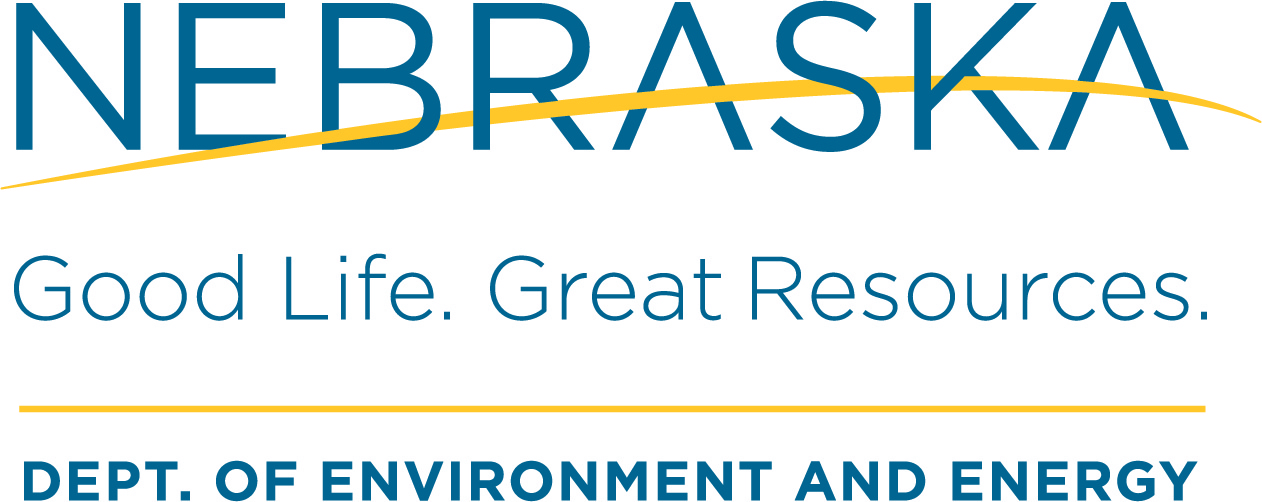 PO Box 98922, Lincoln NE 68509-8922Phone: (402) 471-0521 / FAX: (402) 471-2909 ndee.ecmupload@nebraska.gov24-Hour Emergency Contact #: (402) 499-6922FOR DEPARTMENT USE ONLYTABLE OF CONTENTSSection I – Introduction	11.  Purpose	12.  Organization	13.  Plan Distribution	24.  Plan Updates	2Section II - Summary Description of the System	31.	Location of Pertinent Information	32.	Existing Source Information	3A.	Well Information	3B.	Surface Water Sources	3C. 	Water Quality of the Source(s)	3D.	Description of Surrounding Area and Susceptibility to Contamination	3E.	Source Pump Information	4F.	Interconnections	4G.	Other Emergency Sources (Include equipment needed to use the source)	4H.	Possible Future Sources of Water (How will future water sources be protected?)	43.	Treatment Information	5A.	Disinfection	5B.	Other Treatment	5C.	Other Applicable Information (booster chlorinators, control systems, etc.)	54.	Finished Water Storage	55.	Distribution System and Transmission Main(s) Information	56.	System Demand	57.	Power	58.	Other Pertinent System Information	6Section III – Emergency Response Actions	71.	Description of Emergency Response Actions	7A.	Power Outage	7B.	Prolonged Water Outage	7C.	Transmission and/or Distribution System Failure (tanks, controls, piping, etc.)	7D.	Treatment Equipment Failure	7E.	Source Pump Failure	7F.	Loss of SCADA or Other Automated Controls	8G.	Contamination of Supply (including MCL violations)	8H.	Chemical Incident at Facility	8I.	Drought	8J.	Flood	8K.	Severe Weather	9L.	Fire at Water Supply System Facility	9M.	Hazardous Material Release (In Watershed or Recharge Area)	9N.	Terrorism or Vandalism (actual or suspected)	9O. 	Earthquake	92.	Work Order Log	103.	Emergency Reference Table	104.	Emergency Reference Table Contacts and Phone Numbers	11A.	Emergency Responders	11B.	State and Local Agencies Notification List	12C. 	Local Contact Notification List	12D.	Chemical Supplier Information	13E.	System Equipment Repair and Supplies Contact Information	13F.	Utilities Contact Information	14G.	Bulk Water Suppliers	14H.	Media Notification List	15Section IV – Consumer Notification	16Section V - Emergency Water Use Restrictions	221.	Explanation and Authority	222.	Restriction Stages	22Section VI – Communications	231.	Communication Log	24Section VII – Assessment of Available Equipment	241.	Emergency Communications Equipment	24A.	CB Radios	24B.	Cellular Phones	24C.	Pagers	24D.	Other Communication Equipment Available	252.	Emergency Water Supply Equipment	25A.	Bulk Water Supply Truck	25B.	Other Emergency Water Supply Equipment	25C.	Parts Available for Emergency Interconnections	253.	Power Supply Equipment	25A.	Power Sources	25B.	Generators	254.	Vehicles and Construction Equipment	25A.	Pickup Trucks, Vans, and other Vehicles	26B.	Dump Trucks	26C.	Construction Equipment	265.	Spare Parts for Water Source	27A.	Spare Pump(s)	27B.	List of Spare Parts for Pump(s) and Well(s)	276.	Spare Parts for the Distribution System	27A.	List of Spare Piping	27B.	List of Spare Valves	27C.	Other Parts Available (Distribution System)	287.	Spare Parts for Treatment	28A.	Spare Chemical Feed Pump(s)	28B.	Reserve Chemicals	288.	Miscellaneous Parts for the System	29A.	Additional Parts Not Listed Above	29Section VIII – Recovery	301.	Assessment and Recovery Period Checklist	302.	Preliminary Damage Assessment	30Section IX – Evaluation	311.	Evaluation Report Form	31Section I – Introduction1.  PurposeThis emergency plan was developed as a guideline for the operators and administration of                                                         in order to minimize disruption of normal services to its consumers and to provide public health protection and safety during an emergency.  Emergency response planning should be a coordinated and planned process.  Proper planning can lessen the impact of an emergency.  This plan was designed to address various emergency hazards that may occur in rural and small water systems.2.  OrganizationWater Department policies are set by                                         .  Large expenditures (over $               ) must be approved by                                         .  Smaller purchases can be made by                                         .  During any type of emergency, the following persons will be in charge of the water system (contact in order indicated):3.  Plan DistributionCopies of the emergency plan have been distributed to the following water supply personnel and other local and NDEE Drinking Water and Groundwater Division officials as indicated below.  In addition, a copy of this plan is kept at                                     so that it can be easily accessed in the event of an emergency.  All employees will be trained on implementation of the plan.4.  Plan UpdatesThe emergency plan is updated as changes occur such as dictated by personnel, phone numbers, technology, system additions or modifications.  A record of plan updates follows:Section II - Summary Description of the SystemThe following is a summary description of the system that should provide enough information about the system for use during an emergency and to assess and correct system vulnerabilities.Location of Pertinent InformationExisting Source InformationA.	Well Information					 Not Applicable 1 Based upon well and aquifer characteristics.B.	Surface Water Sources			 Not Applicable C. 	Water Quality of the Source(s)D.	Description of Surrounding Area and Susceptibility to ContaminationDescription of significant potential sources of contamination in the area (approximate 1 mile radius) and susceptibility to potential contamination (see Source Water Assessment if available):E.	Source Pump InformationNote: Source ID includes well identification numbers as well as any other source (i.e., surface water intake pumps etc.)Interconnections Information on the location of interconnection(s) to other Community or Non-Transient Non-Community public water supplies, type and size of interconnecting pipe, pumps and accessory equipment, meters at interconnection(s), normal pressures at the interconnection, volume of water available through the interconnection(s), type of agreement and approvals needed for use, procedures necessary to use interconnection, etc.G.	Other Emergency Sources (Include equipment needed to use the source)H.	Possible Future Sources of Water (How will future water sources be protected?)3.	Treatment Information								A.	DisinfectionB.	Other TreatmentAlso attach MSDS sheets on all chemicals used.C.	Other Applicable Information (booster chlorinators, control systems, etc.)4.	Finished Water Storage5.	Distribution System and Transmission  Information(Attach map if necessary)6.	System DemandAverage daily demand is the system’s average daily usage based upon operational records maintained during the past several years.  Maximum daily demand is typically the highest daily demand experienced in recent years based upon operational records. System capacity is the maximum daily amount of water that the system is capable of treating or producing and distributing.  Peak water demand is the maximum hourly demand that the system can sustain provided by storage or by production capability plus storage.  7.	Power8.	Other Pertinent System InformationOther information about the system that could be useful during an emergency:Section III – Emergency Response ActionsThe following are the action steps that will be followed for all emergency situations:Take or direct any immediate response measures that are obviously needed to reduce risk to the public (see specific emergency response action below).Notify NDEE Drinking Water and Groundwater Division and (if applicable) the system administration.Determine and implement other appropriate corrective actions to reduce and eliminate the effects of the emergency.Inform consumers of the emergency situation as soon as possible, and again as the status changes.1.	Description of Emergency Response ActionsRefer below to the response action(s) for the specified emergency:A.	Power OutageImmediate Actions: Other Actions:B.	Prolonged Water OutageImmediate Actions: Other Actions:C.	Transmission and/or Distribution System Failure (tanks, controls, piping, etc.)Immediate Actions: Other Actions:D.	Treatment Equipment FailureImmediate Actions: Other Actions:E.	Source Pump FailureImmediate Actions: Other Actions:F.	Loss of SCADA or Other Automated ControlsImmediate Actions: Other Actions:G.	Contamination of Supply (including MCL violations)Immediate Actions: Other Actions:H.	Chemical Incident at FacilityImmediate Actions: Other Actions:I.	DroughtImmediate Actions: Other Actions:J.	FloodImmediate Actions: Other Actions:K.	Severe WeatherImmediate Actions: Other Actions:L.	Fire at Water Supply System FacilityImmediate Actions: Other Actions:M.	Hazardous Material Release (In Watershed or Recharge Area)Immediate Actions: Other Actions:N.	Terrorism or Vandalism (actual or suspected)Immediate Actions: Other Actions:O. 	Earthquake  	Immediate Actions: Other Actions:2.	Work Order LogAs response activities are undertaken,                                               personnel will keep a record of work activities using the work order log form below.3.	Emergency Reference TableRefer to the table below for whom to contact during certain emergencies. The next table gives the phone numbers for each contact.  Note that the supplier of water must notify NDEE Drinking Water and Groundwater Division when water delivery is disrupted to 10% or more of the consumers.  The supplier of water must not use water from any emergency source or stop disinfection or other treatment without receiving the approval of NDEE Drinking Water and Groundwater Division.In addition, the supplier of water must make public notification when a condition exists which according to NDEE Drinking Water and Groundwater Division constitutes a public health hazard.  The water supplier must also notify the chief administrative/elected official where the public water system is located and the local law enforcement department having jurisdiction.Place an x in the appropriate columns below:4.	Emergency Reference Table Contacts and Phone NumbersEmergency RespondersB.	State and Local Agencies Notification ListC. 	Local Contact Notification ListChemical Supplier InformationSystem Equipment Repair and Supplies Contact InformationF.	Utilities Contact InformationG.	Bulk Water SuppliersH.	Media Notification ListSection IV – Consumer NotificationThe                                          must make public notification when a condition exists which according to NDEE Drinking Water and Groundwater Division constitutes a public health hazard.  The                                          must also notify the chief administrative/elected official (                                        ) where the public water system is located and the local law enforcement department having jurisdiction (                                        ).Consumers will be notified as soon as possible of any emergency that potentially affects them.  The public will be notified of emergencies that pose an immediate threat to health or safety through media outlets such as television, radio, and newspapers.  In addition, emergency notices will be posted in the following public places:                                         .  Critical users will be notified directly, if necessary.  These are customers of the system who could be severely impacted immediately by a water system disruption, including schools, institutions, senior citizens complexes, water-dependent businesses, interconnected water systems, medical and dental clinics, restaurants, and individuals with home dialysis machines or other life support devices sensitive to water quality changes.  Examples of some public notifications follow:  DRINKING WATER WARNING                                         water has high levels of nitrateDO NOT GIVE THE WATER TO INFANTS UNDER 6 MONTHS OLD OR USE IT TO MAKE INFANT FORMULAWater sample results received                           showed nitrate levels of level and units                    . This is above the nitrate standard, or maximum contaminant level (MCL), of state/federal MCL                    .  Nitrate in drinking water is a serious health concern for infants less than six months old; this includes pregnant women and nursing mothers because of the transfer of nitrate to the fetus or baby through the mother’s milk or blood. What should I do?DO NOT GIVE THE WATER TO INFANTS. Infants below the age of six months who drink water containing nitrate in excess of the MCL could become seriously ill and, if untreated, may die. Symptoms include shortness of breath and blue baby syndrome. Blue baby syndrome is indicated by blueness of the skin. Symptoms in infants can develop rapidly, with health deteriorating over a period of days. If symptoms occur, seek medical attention immediately.Water, juice, and formula for children under six months of age should not be prepared with tap water. Bottled water or other water low in nitrates should be used for infants until further notice.DO NOT BOIL THE WATER. Boiling, freezing, filtering, or letting water stand does not reduce the nitrate level. Excessive boiling can make the nitrates more concentrated, because nitrates remain behind when the water evaporates.Adults and children older than six months can drink the tap water (nitrate is a concern for infants because they can't process nitrates in the same way adults can). However, if you are pregnant or have specific health concerns, you may wish to consult your doctor.What happened? What is being done?Nitrate in drinking water can come from natural, industrial, or agricultural sources (including septic systems and run-off). Levels of nitrate in drinking water can vary throughout the year. We’ll let you know when the amount of nitrate is again below the limit. Describe corrective action, seasonal fluctuations, and when system expects to return to compliance.For more information, please contact                                          at                           or                                         .This notice is being sent to you by                                          (State Water System ID#:           )  Date distributed:           DRINKING WATER WARNING                          water is contaminated with fecal coliform or E. coli bacteriaBOIL YOUR WATER BEFORE USINGFecal coliform or E. coli bacteria were found in the water supply on                          .  These bacteria can make you sick, and are a particular concern for people with weakened immune systems.What should I do?DO NOT DRINK THE WATER WITHOUT BOILING IT FIRST. Bring all water to a rolling boil and let it boil for at least one minute then let it cool before using; or use bottled water. Boiled or bottled water should be used for drinking, making ice, brushing teeth, washing dishes, and food preparation until further notice. Boiling kills bacteria and other organisms in the water.Fecal coliform or E. coli are bacteria whose presence indicates that the water may be contaminated with human or animal wastes. Microbes in these wastes can cause diarrhea, cramps, nausea, headaches, or other symptoms. They may pose a special health risk for infants, young children, some of the elderly, and people with severely compromised immune systems.The symptoms above are not caused only by organisms in drinking water. If you experience any of these symptoms and they persist, you may want to seek medical advice. People at increased risk should seek advice about drinking water from their health care providers.What happened? What is being done?Bacterial contamination can occur when increased run-off enters the drinking water source (for example, following heavy rains). It can also happen due to a break in the distribution system (pipes) or a failure in the water treatment process.Describe corrective action                                                                                            We will inform you when tests show no bacteria and you no longer need to boil your water. We anticipate resolving the problem within [estimated time frame].For more information, please contact                           at                      or                     . General guidelines on ways to lessen the risk of infection by microbes are available from the EPA Safe Drinking Water Hotline at 1 (800) 426-4791.This notice is being sent to you by                          , State Water System ID#:           .  Date distributed:            .DRINKING WATER WARNINGBOIL YOUR WATER BEFORE USINGDisease-causing organisms have entered                           water supply. These organisms are causing illness in people served by                          .  We learned of a waterborne disease outbreak from                           on           .What should I do?DO NOT DRINK THE WATER WITHOUT BOILING IT FIRST. Bring all water to a rolling boil and let it boil for at least one minute then let it cool before using; or use bottled water. Boiled or bottled water should be used for drinking, making ice, brushing teeth, washing dishes, and food preparation until further notice. Boiling kills bacteria and other organisms in the water.[Describe symptoms of the waterborne disease.]  If you experience one or more of these symptoms and they persist, contact your doctor. People with severely compromised immune systems, infants, and some elderly may be at increased risk. These people should seek advice about drinking water from their health care providers.What happened? What is being done?Describe the outbreak, corrective action, and when the outbreak might end.We will inform you when you no longer need to boil your water.For more information, please contact                           at                           or                          .  General guidelines on ways to lessen the risk of infection by microbes are available from the EPA Safe Drinking Water Hotline at 1 (800) 426-4791.This notice is being sent to you by                          , State Water System ID#           .  Date distributed:           .DRINKING WATER WARNING                          has high turbidity levelsBOIL YOUR WATER BEFORE USINGThe  (PWS Name)                 routinely monitors your water for turbidity (cloudiness). This tells us whether we are effectively filtering the water supply. A water sample taken                           showed turbidity levels of [number] turbidity units. This is above the standard of                           turbidity units. Because of these high levels of turbidity, there is an increased chance that the water may contain disease-causing organisms.What should I do?DO NOT DRINK THE WATER WITHOUT BOILING IT FIRST. Bring all water to a rolling boil and let it boil for at least one minute then let it cool before using; or use bottled water. Boiled or bottled water should be used for drinking, making ice, washing dishes, brushing teeth, and food preparation until further notice.Turbidity has no health effects. However, turbidity can interfere with disinfection and provide a medium for microbial growth. Turbidity may indicate the presence of disease causing organisms. These organisms include bacteria, viruses, and parasites, which can cause symptoms such as nausea, cramps, diarrhea, and associated headaches. People with severely compromised immune systems, infants, and some elderly may be at increased risk. These people should seek advice about drinking water from their health care providers.The symptoms above are not caused only by organisms in drinking water. If you experience any of these symptoms and they persist, you may want to seek medical advice.What happened? What is being done?Describe reason for the high turbidity, corrective action, and when the system expects to return to compliance.We will inform you when turbidity returns to appropriate levels and when you no longer need to boil your water.For more information, please contact                           at                           or                          .  General guidelines on ways to lessen the risk of infection by microbes are available from the EPA Safe Drinking Water Hotline at 1 (800) 426-4791.This notice is being sent to you by                          , State Water System ID#:           .Date distributed:           .DRINKING WATER PROBLEM CORRECTEDCustomers of                           were notified on            of a problem with our drinking water and were advised to describe recommended action. We are pleased to report that the problem has been corrected and that it is no longer necessary to describe recommended action.  We apologize for any inconvenience and thank you for your patience.Add further details here when appropriate.As always, you may contact                           at                           or                           with any comments or questions.This notice is being sent to you by                          , State Water System ID#:           .Date distributed:           .Section V - Emergency Water Use Restrictions1.	Explanation and AuthorityDuring periods of a drought, a major leak, a system failure, or excessive consumption beyond the capacity of the system, etc., the                           has the capability to conserve and restrict water use based upon the local water system regulations found in                          .  During times of drought or other problems that limit the availability of water, public notice of water use restrictions will be issued by:                          .2.	Restriction StagesFollowing are the levels or stages of restrictions that will be applied, the conditions that generally will trigger them, and the types of restrictions that are applied.  The conditions that trigger various restriction stages could be based upon critical source water levels and other conditions such as imminent loss of water or pressure.Section VI – Communications1.	In the event of an emergency, the primary line of communication will be (check one):	Telephone;      	Cellular Phone;      	Radio System;      	Other:       	2.	If the primary line of communication is not functional, the back-up line of communication will be 
(check one):	Telephone;      	Cellular Phone;      	Radio System;      	Other:      	3.	Other lines of communication include:4.	Phone Service Emergency Provisions:In the event that the phone lines are not functioning, the phone company will be informed.  The operator in charge will also inquire how long the facility will be without phone service.5.	Specific Communication Instructions:1.	Communication LogSection VII – Assessment of Available Equipment1.	Emergency Communications EquipmentCB RadiosCellular PhonesPagersD.	Other Communication Equipment AvailableEmergency Water Supply EquipmentA.	Bulk Water Supply Truck		Contact for truck:      				Location(s) that truck(s) will be	Set up during an emergency:	     		     	B.	Other Emergency Water Supply EquipmentParts Available for Emergency Interconnections3.	Power Supply EquipmentA.	Power SourcesB.	Generators4.	Vehicles and Construction EquipmentA.	Pickup Trucks, Vans, and other Vehicles	B.	Dump TrucksC.	Construction Equipment5.	Spare Parts for Water SourceA.	Spare Pump(s)List of Spare Parts for Pump(s) and Well(s)6.	Spare Parts for the Distribution SystemA.	List of Spare PipingB.	List of Spare ValvesC.	Other Parts Available (Distribution System)7.	Spare Parts for TreatmentA.	Spare Chemical Feed Pump(s)B.	Reserve Chemicals8.	Miscellaneous Parts for the SystemA.	Additional Parts Not Listed AboveSection VIII – RecoveryReturning to normal operations is vital to rapid restoration of clean, safe water to the community and is essential to the assessment and recovery process.  The following is a checklist of actions to be taken during the recovery period.  A copy of this checklist will be kept for each water supply emergency event.  Also included is a preliminary damage assessment to be used in the recovery process.1.	Assessment and Recovery Period Checklist	Perform in-depth damage assessment of system to determine long-term effects of damaged areas (use assessment form below).  Prepare a preliminary damage report.	Notify your local health department and NDEE Drinking Water and Groundwater Division of system status and situation.	Will there be a need to use mutual aid agreements and/or implement standby contracts or other emergency agreements for equipment and operations?	Prepare written documentation of emergency work performed for possible compensation by emergency agencies.  Make sure that crews make a record of work effort, written logs (see Work Order Log) and take pictures. This will all be helpful in recovery of funds.	After completion of emergency repairs, rest the crews and return, if possible, to more normal work schedules.	Notify appropriate insurance carriers.  Provide written and photo documentation of damage.	Assist in the survey of emergency repairs and scheduling of permanent repairs.	Assist in the inventory of repair supplies and replacement stock.	Servicing of emergency equipment, when able (oil changes, lubrication, etc.).	Make sure the public is kept informed throughout the extent of the emergency.Preliminary Damage Assessment Following the Damage Assessment notify NDEE Drinking Water and Groundwater Division of the findings.Section IX – EvaluationAt the conclusion of the water supply emergency event,                           will assemble and prepare an after-event evaluation report.  This report assesses the actions and responses to an emergency.  A sample form for this evaluation report follows:Evaluation Report FormIntroductionEmergency DeclarationPurpose of ReportEmergency Mitigation PlanningHistoryDescription of EmergencyGeographyChronologyDamages and ImpactStatisticsRecommendationsIssueBackgroundRecommendationLeadSupportFundingScheduleAppendicesMapsList of ParticipantsPublic Water System Name:       Public Water System Name:       Public Water System Name:       Public Water System Name:       Public Water System Name:       County:       PWS ID #:  NE31-     PWS ID #:  NE31-     Phone Number:       Phone Number:       Population Served:       Population Served:       Mailing Address:Street/PO/Route:       Street/PO/Route:       Street/PO/Route:       Street/PO/Route:       Street/PO/Route:       Mailing Address:City:       City:       State:       State:       ZIP:       Prepared by:       Prepared by:       Prepared by:       Title:       Title:       Title:       Date Completed:       Date Completed:       Date Completed:       Date Update:       Date Update:       Date Update:       Signature:Signature:Signature:Signature:Signature:Signature:Plan #:       Plan #:       Plan #:       Plan #:       Plan #:       Plan #:       Approved by:Date:Signature:Signature:OrderNamePositionPhone Numbers (include area code)Phone Numbers (include area code)Phone Numbers (include area code)Phone Numbers (include area code)Radio Frequency(MHz)E-MailOrderNamePositionOfficeCellularPagerHomeRadio Frequency(MHz)E-Mail123456Plan NumberDistributed ByReceived ByDateChange NumberSubjectDateEntered ByItemLocationDistribution System MapOther Pertinent MapsDaily ReportsPermitsTechnical ManualsO&M PlanStart-Up/Shut-Down ProceduresWell IDLocationWell DepthWell YieldCritical Well Level11.      2.      3.      4.      5.      6.      Location of primary intake and critical water level(s):Location of alternate intake and critical water level(s):Source IDPump TypeManufacturerH.P.Capacity (gpm)Phase, VoltageChemical(s) Used:Type of Chemical Feed:Location of Disinfection System:Location of Chemical Storage:Other Treatment Methods(s):Chemical(s) Used:Type of Chemical Feed:Treatment Chemicals and Storage:Laboratory Chemicals and Storage:Name of Storage UnitLocationTypeCapacityOverflow ElevationAverage Daily Demand:      MGDMaximum Daily Demand:      MGDSystem Capacity:      MGDPeak Demand:      GPHPrimary Power:Backup Power:Work Order NumberCrewAssignmentEstimated Time of RepairAssignment Made ByCompleted ByDate CompletedEmergencyEmergency RespondersState/Local AgenciesLocal ContactsChemical SuppliersEquipment Repair/SuppliesUtilitiesBulk Water SuppliersMediaPower OutageProlonged Water OutageTransmission/Distribution System FailureTreatment Equipment FailureSource Pump FailureLoss of SCADA or Other Automated ControlsContamination of SupplyChemical Incident at FacilityTerrorism/VandalismDroughtFloodSevere WeatherEarthquakeFireHazardous Material Release in Watershed or Recharge AreaOrganizationContact NameTitlePhone Numbers (include area code)Phone Numbers (include area code)Phone Numbers (include area code)Phone Numbers (include area code)E-MailOrganizationContact NameTitleDayEveningEveningCellular/PagerE-MailFire DepartmentPolice DepartmentFBI Field Office (for terrorism or sabotage)Emergency Medical ServiceNational Spill Response Office24 Hour Hotline24 Hour Hotline(800) 424-8802(800) 424-8802(800) 424-8802(800) 424-8802State (NDEE) Spill Hotline24 Hour Hotline24 Hour HotlinePoison Control(800) 955-9119(800) 955-9119(800) 955-9119(800) 955-9119Water System Operators/Managers Water System Operators/Managers Water System Operators/Managers OrganizationContact NameTitlePhone Numbers (include area code)Phone Numbers (include area code)Phone Numbers (include area code)E-MailOrganizationContact NameTitleDayEveningCellular/PagerE-MailNDEE Field OfficeNDEE Lincoln OfficeAdministratorAdministrator(402) 471-0510(402) 417-9028(402) 417-9028laura.r.johnson@nebraska.gov@nebraska.govNDEE Lincoln OfficeField Services Program ManagerField Services Program Manager(402) 471-0521    24 Hour (402) 499-6922(402) 432-4692andy.kahle@nebraska.govLocal County Health DepartmentNebraska Department of Environment & EnergyRegional OfficeNebraska Department of Environment & Energy24 Hour Spill HotlineState Emergency Management Office24 Hour(402) 471-7421 Management Office Rural Water AssociationOrganizationContact NameTitlePhone Numbers (include area code)Phone Numbers (include area code)Phone Numbers (include area code)E-MailOrganizationContact NameTitleDayEveningCellular/PagerE-MailGovernment OfficialsGovernment OfficialsHospitalsHospitalsPharmacyPriority Water Users (Those that are critically dependent upon water including schools, nursing homes, dialysis centers, institutions, individuals, businesses, interconnected water systems, etc.)Priority Water Users (Those that are critically dependent upon water including schools, nursing homes, dialysis centers, institutions, individuals, businesses, interconnected water systems, etc.)Priority Water Users (Those that are critically dependent upon water including schools, nursing homes, dialysis centers, institutions, individuals, businesses, interconnected water systems, etc.)Priority Water Users (Those that are critically dependent upon water including schools, nursing homes, dialysis centers, institutions, individuals, businesses, interconnected water systems, etc.)Priority Water Users (Those that are critically dependent upon water including schools, nursing homes, dialysis centers, institutions, individuals, businesses, interconnected water systems, etc.)Priority Water Users (Those that are critically dependent upon water including schools, nursing homes, dialysis centers, institutions, individuals, businesses, interconnected water systems, etc.)Priority Water Users (Those that are critically dependent upon water including schools, nursing homes, dialysis centers, institutions, individuals, businesses, interconnected water systems, etc.)Priority Water Users (Those that are critically dependent upon water including schools, nursing homes, dialysis centers, institutions, individuals, businesses, interconnected water systems, etc.)Priority Water Users (Those that are critically dependent upon water including schools, nursing homes, dialysis centers, institutions, individuals, businesses, interconnected water systems, etc.)Priority Water Users (Those that are critically dependent upon water including schools, nursing homes, dialysis centers, institutions, individuals, businesses, interconnected water systems, etc.)Priority Water Users (Those that are critically dependent upon water including schools, nursing homes, dialysis centers, institutions, individuals, businesses, interconnected water systems, etc.)Priority Water Users (Those that are critically dependent upon water including schools, nursing homes, dialysis centers, institutions, individuals, businesses, interconnected water systems, etc.)Priority Water Users (Those that are critically dependent upon water including schools, nursing homes, dialysis centers, institutions, individuals, businesses, interconnected water systems, etc.)Priority Water Users (Those that are critically dependent upon water including schools, nursing homes, dialysis centers, institutions, individuals, businesses, interconnected water systems, etc.)Priority Water Users (Those that are critically dependent upon water including schools, nursing homes, dialysis centers, institutions, individuals, businesses, interconnected water systems, etc.)OthersOthersOthersChemicalSupplierContact NamePhone Numbers (include area code)Phone Numbers (include area code)Phone Numbers (include area code)E-MailChemicalSupplierContact NameDayEveningCellular/PagerE-MailOrganizationContact NameTitlePhone Numbers (include area code)Phone Numbers (include area code)Phone Numbers (include area code)E-MailOrganizationContact NameTitleDayEveningCellular/PagerE-MailElectricianPlumberPump SpecialistSoil Excavator/Backhoe OperatorEquipment Rental (Power Generators)Equipment Rental (Chlorinators)Equipment RepairmanSCADA Repair ServicePump SupplierWell DrillerPipe SupplierLocal/Regional Analytical LaboratoryElevated StorageOrganizationContact NameTitlePhone Numbers (include area code)Phone Numbers (include area code)Phone Numbers (include area code)E-MailOrganizationContact NameTitleDayEveningCellular/PagerE-MailElectric Utility CompanyGas Utility CompanySewer Utility CompanyTelephone Utility CompanyDiggers Hotline, UFPO or local equivalentOrganizationContact NameTitlePhone Numbers (include area code)Phone Numbers (include area code)Phone Numbers (include area code)E-MailOrganizationContact NameTitleDayEveningCellular/PagerE-MailBulk Water HaulerBulk Water HaulerBulk Water HaulerBulk Water HaulerBottle Water SourceBottle Water SourceBottle Water SourceBottle Water SourceOrganizationContact NameTitleDayEveningCellular/PagerE-MailDesignated Water System SpokespersonNewspaper - LocalNewspaper – RadioRadioRadioRadioTelevisionTelevisionTelevisionTelevisionOtherRestrictionStageStage Trigger(s)RestrictionsIIIIIIIIIIIIIIIIIIIIIIIIIIIIIIIIIIIIIIIIIIIIIIIIAdditional Instructions:COMMUNICATION LOGCOMMUNICATION LOGCOMMUNICATION LOGCOMMUNICATION LOGDateTimeRequestAction TakenNumber of Radios:Location(s) of Radios:Number of Cellular Phones:Location(s) of Cellular Phones:Number of Pagers:Location(s) of Pagers:ItemLocationContactItemLocationContactPrimary Power Source:Alternate Power Sources:Location of Fuel:Make/ModelPhase/Voltage/AmpsContact IndividualPhone No.Location of StorageLocation of UseMake and Model4x4?4x4?OwnerPhone NumberLocation of Vehicle and KeysMake and ModelYesNoOwnerPhone NumberLocation of Vehicle and KeysMake and ModelCapacity(tons)OwnerPhone NumberLocation of Vehicle and KeysItem(include make/model)OwnerPhone NumberLocation of ItemPump TypeManufacturerH.P.Capacity (gpm)Phase, VoltagePartLocationPartLocationPartLocationPartLocationManufacturerModelLocation of SpareList Spare Parts for Feed Pump:Location:Location of reserve supply of chemicals:Part:Location:General Overview:  Determine need to repair, replace, or abandon facilities  Estimate cost to repair damage		  Evacuate buildings in danger of collapseTreatment Plants:  Check if power is available and condition of mechanical and electrical equipment  Check for chemical spills or releasesConfirm that field crew does the following:  Check for structural damage Closes and tags damaged facilities; and equipmentTanks:  Check for evidence of failure of subbaseReservoirs:  Check for:  Leaks Cracks  Seepage  Broken inlet/outlet pipes, underdrains  Landslides  Check for buckling  Embankment slumpDistribution System: Check for:  Leaks   Breaks  Pressure loss in lines  Cross-connections  Check mechanical couplings  Lower water levels to reduce possibility of structural damageWells:  Check for physical damage to facilities  Test for contamination  Name, address, phone # for private lab  Check for pump or motor failure  Check power source